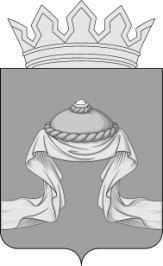 Администрация Назаровского районаКрасноярского краяРАСПОРЯЖЕНИЕ«12» 10 2020                                      г. Назарово                                       № 345-рВ связи с ухудшением эпидемиологической обстановки в Назаровском районе, вызванной распространением коронавирусной инфекции COVID-19, в целях предотвращения распространения COVID-19, в соответствии               с Федеральными законами от 06.10.2003 № 131-ФЗ «Об общих принципах организации местного самоуправления в Российской Федерации»,                 от 04.12.2007 № 329-ФЗ «О физической культуре и спорте в Российской Федерации», руководствуясь Уставом муниципального образования Назаровский муниципальный район Красноярского края:1. Отменить распоряжение администрации Назаровского района от 02.10.2020 № 338-р. 2. Отменить распоряжение администрации Назаровского района от 02.10.2020 № 339-р.3. Главному специалисту по физической культуре и спорту отдела культуры, спорта и молодежной политики администрации Назаровского района (Бакланова) оповестить участников и представителей команд.4. Отделу организационной работы и документационного обеспечения администрации Назаровского района (Любавина) разместить постановление на официальном сайте муниципального образования Назаровский район Красноярского края в информационно-телекоммуникационной сети «Интернет». Контроль за выполнением распоряжения возложить на заместителя главы района по социальным вопросам (Дедюхина).Распоряжение вступает в силу со дня подписания.Исполняющий полномочия главы района,заместитель главы района 	по жизнеобеспечению района                                                          С.В. ЕвсеенкоПриложение 1к распоряжению администрации Назаровского районаот «12» 10 2020 № 345-рП О Л О Ж Е Н И Ео проведении районных соревнований по волейболу среди сборных команд девушек и юношей 2005-2007 годов рождения физкультурно-спортивных клубов образовательных учреждений Назаровского района в рамках XXXVI круглогодичной спартакиады школьников района1. ЦЕЛИ И ЗАДАЧИСоревнования проводятся с целью популяризации волейбола среди школьников, выявления сильнейших команд для участия в краевых соревнованиях.2. СРОКИ И МЕСТО ПРОВЕДЕНИЯСоревнования проводятся 28-29 октября 2020 г. в п. Степной. Приезд команд в спортивный комплекс пос. Степной. юношей  - 28 октября к 9-00 час.  Начало в  9-30 час;девушек – 29 октября к 9-00 час.  Начало в  9-30 час.3. РУКОВОДСТВО СОРЕВНОВАНИЯМИРуководство соревнованиями возлагается на отдел культуры, спорта и молодежной политики администрации Назаровского района, управление образования администрации Назаровского района.Непосредственная ответственность за проведение соревнований возлагается на главную судейскую коллегию.Главная судейская коллегия формируется отделом культуры, спорта и молодежной политики администрации Назаровского района.Главная судейская коллегия должна быть создана не позднее, чем за один день до даты проведения соревнований.4. УЧАСТНИКИ СОРЕВНОВАНИЙ И ДОПУСКВ соревнованиях принимают участие сборные команды образовательных учреждений района, прошедшие медосмотр и имеющие допуск врача. Состав команды: 8 человек, 1 представитель, 1судья. В состав команды могут включаться раздельно 3 юноши и 3 девушки независимо от возраста участников соревнований.Команда должна иметь единую спортивную форму с номерами.Соревнования проводятся согласно правилам соревнований по волейболу.5. ЗАЯВКИЗаявки, заверенные врачом, представителем команды подаются в день приезда на соревнования в судейскую коллегию. Заявки подаются строго в напечатанном виде.Предварительные заявки подаются по тел. 7-07-71 до 17 часов 00 минут 26 октября 2020 года. Команды, не подавшие предварительные заявки, до соревнований не допускаются.6. НАГРАЖДЕНИЕ И ФИНАНСИРОВАНИЕКоманды, занявшие 1 места, награждаются кубками, грамотами и денежным поощрением. Команды, занявшие 2-3 места, награждаются грамотами. Грамотой и денежным поощрением награждаются лучшие игроки на линиях (нападение, защита, пасующий, лучший игрок). Награждение, питание и другие расходы, связанные с проведением районных соревнований, осуществляются за счет средств районного бюджета согласно муниципальной программе «Развитие физической культуры и спорта Назаровского района» в рамках отдельного мероприятия «Проведение районных спортивно-массовых мероприятий, обеспечение участия спортсменов-членов сборных команд района по видам спорта в зональных, краевых соревнованиях».Расходы, связанные с проездом участников соревнований, осуществляются за счет командирующей организации.7. ПРОТЕСТЫПротест на нарушение правил игры или настоящего положения может быть подан представителем команды в письменном виде на имя главного судьи соревнований с указанием пунктов правил или настоящего положения, которые протестующий считает нарушенными, даты и точного времени подачи протеста.Протест, связанный с результатом игры, подается не позднее, чем через 20 минут после опубликования предварительного результата. Протест по допуску участника рассматривается до начала игры. В случае невозможности принятия решений до начала соревнований участник допускается к соревнованиям под протестом, а решение по протесту принимается до утверждения результатов. Решение по протесту излагается в виде резолюции на протесте. Если решение по данному протесту не удовлетворяет протестующего, он вправе подать апелляцию  в адрес организаторов соревнований. Апелляция рассматривается в течение часа. Если требуется более длительное рассмотрение по фактам, изложенным в протесте и апелляции, то решение должно быть вынесено обязательно до утверждения результатов.